En primer lugar, muchas gracias por su atención. Tal y como hemos hablado por teléfono, le envío la información de la Exposición de Vehículos eléctricos y de gas que se celebrará en la Cámara de Comercio de Granada el 17 de mayo, con motivo de la Feria Pyme Sostenible, dedicada a los sectores de la automoción, industria y construcción, con el fin de que pueda darle difusión entre sus asociados. Un cordial saludo.-- 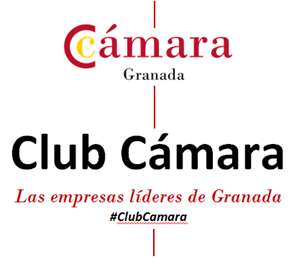 Azahara Molinero ManzanoTfno:  958 53 61 52 ext 1101Móvil: 689 15 22 54amolinero@camaragranada.orgclubcamara@camaragranada.orgCámara Oficial de Comercio, Industria, Servicios  y Navegación de Granada.C/ Luis Amador, 26. 18014 - Granadawww.camaragranada.orgSíguenos en      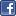 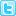 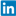 De acuerdo con lo dispuesto en el Reglamento Europeo de Protección de Datos 2016/679, le informamos que los datos y la información que nos facilita a través de este medio será utilizada por Cámara Oficial de Comercio, Industria, Servicios y Navegación de Granada, con CIF: Q-1873001-J y domicilio en C/ Luis Amador nº 26, 18014 de Granada, para la finalidad de enviarle información de cualquier tipo relativa a los servicios que les prestamos. Usted tiene el derecho a acceder a sus datos personales, rectificar los datos inexactos o solicitar su supresión cuando los datos ya no sean necesarios para los fines que fueron recogidos, así como cualquier derecho reconocidos en el RGPD 2016/679, a través del mail: dpo@camaragranada.org.ᐧ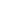 -- INVITACIÓN EXPOSICIÓN VEHÍCULOS ELÉCTRICOS Y GAS17 de mayoCámara de Comercio de GranadaCon motivo de la celebración de la FERIA PYME SOSTENIBLE, te invitamos el próximo viernes 17 de mayo a la Exposición de Vehículos Eléctricos y de Gas ofrecida por los principales concesionario de Granada, que tendrá lugar en la Cámara de Comercio de Granada (c/ Luis Amador 26). La exposición permanecerá abierta durante toda la mañana, y a las 13:00h podremos compartir una copa de vino en la zona de exposición. Si además quieres asistir a las Mesas de Expertos y Networking, por favor, inscríbete en el siguiente enlace: [ Con motivo de la celebración de la FERIA PYME SOSTENIBLE, te invitamos el próximo viernes 17 de mayo a la Exposición de Vehículos Eléctricos y de Gas ofrecida por los principales concesionario de Granada, que tendrá lugar en la Cámara de Comercio de Granada (c/ Luis Amador 26). La exposición permanecerá abierta durante toda la mañana, y a las 13:00h podremos compartir una copa de vino en la zona de exposición. Si quieres asistir a las Mesas de Expertos y Networking, por favor, inscríbete en el siguiente enlace: https://www.camaragranada.org/evento/club-camara/actividades/feria-pyme-sostenible-automocion-construccion-e-industria#frm]Inscripciones Mesas de Expertos y Networking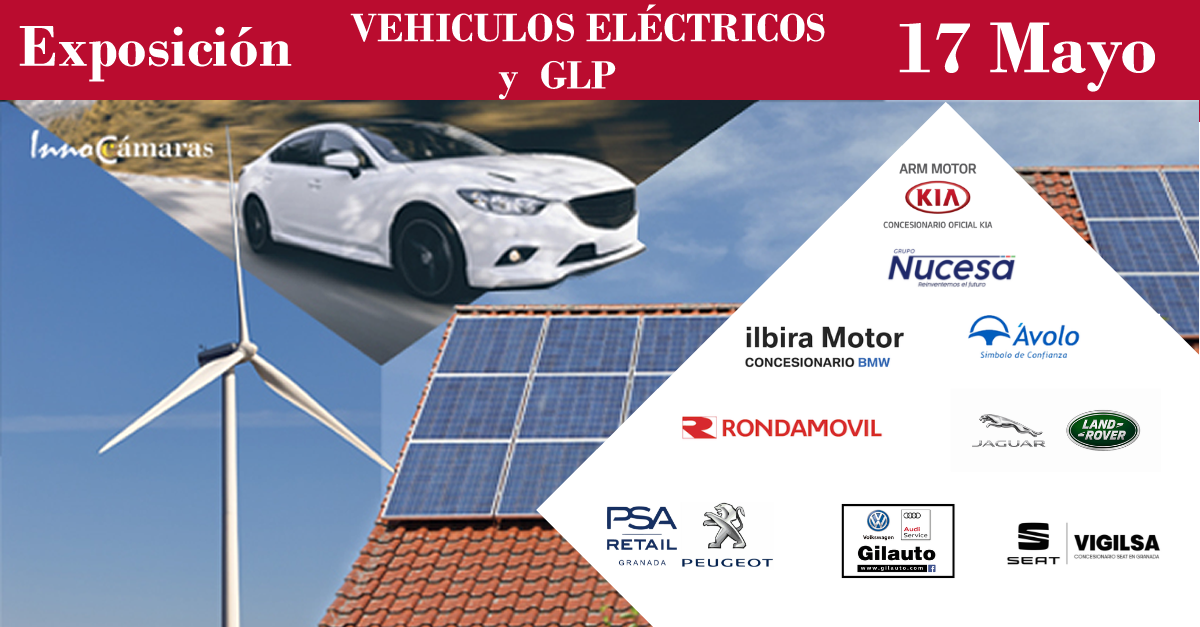 